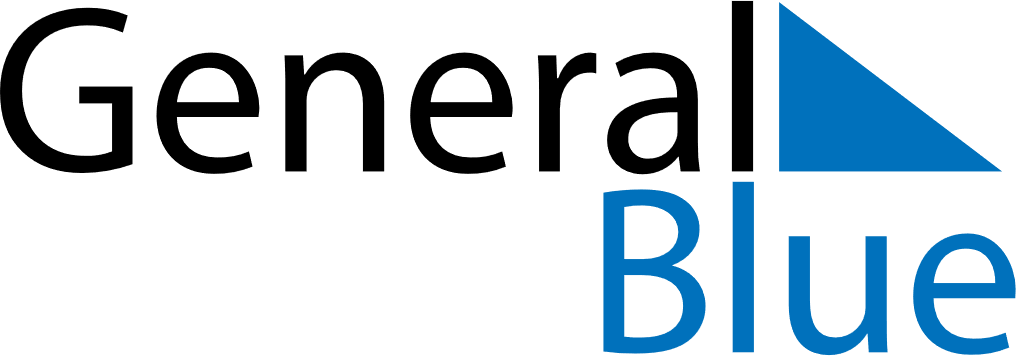 August 2020August 2020August 2020August 2020August 2020VietnamVietnamVietnamVietnamVietnamVietnamVietnamVietnamSundayMondayTuesdayWednesdayThursdayFridaySaturday12345678910111213141516171819202122August Revolution Commemoration Day232425262728293031NOTES